For Immediate Release
Media Contacts:
Frank Bisciotti
AmericanMuscle.com
(610) 240-4694
Frank.Bisciotti@Turn5.comThe Definitive Guide to Challenger Wheels
AmericanMuscle’s Essential Challenger Wheels Technical GuideMedia Kit: https://www.dropbox.com/sh/m3lscjcazy38ujt/AAAFeCuH5WTKmZDb5tcx3xNza?dl=0 PAOLI, Pa. (August 27th, 2019) – One of the fastest ways to enhance the appearance and handling of your Dodge Challenger is to upgrade your wheels with a new set from AmericanMuscle (AM). Challenger wheels are one of the most popular categories on AM’s site, next to Challenger Exhaust. To help potential customers make an informed purchasing decision, the team at AM have put together their definitive guide to Challenger wheels. Included in AM’s Challenger wheel tech guide is everything from a table of contents, to a dictionary, charts, and even a bulleted how-to list giving Challenger owners all the information they need before and after the purchase. Grab your set of Hellcat Wheels from AM and get ready to transform your base Challenger into a devilish feline without the inflated insurance premiums.View it here: https://www.americanmuscle.com/challenger-wheels-essential-guide.html ________________________________________________________________________________________________________________________________About AmericanMuscleStarting out in 2003, AmericanMuscle quickly rose to be one of the leading aftermarket Mustang parts providers in the business. With the addition of Challenger in 2018, AmericanMuscle provides the most sought-after parts, accessories, and fast shipping. Located just outside of Philadelphia, AmericanMuscle is dedicated to offering the Mustang and Challenger communities with the highest level of customer service. Please visit http://www.AmericanMuscle.com for more information. #  #  #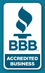 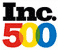 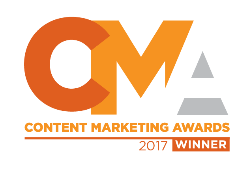 